HASTA ADI SOYADI:HASTA ADI SOYADI:HASTA ADI SOYADI:HASTA TC KİMLİK NO:HASTA TC KİMLİK NO:   TARİH   SAATMUAYENE     SONUCU TEDAVİ AŞAMASI             YAPILAN İŞLEMZİYARET EDEN PERSONEL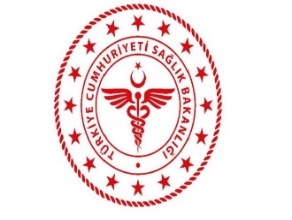 ŞIRNAK CİZRE                                                                                                                                                                                                              AĞIZ VE DİŞ SAĞLIĞI MERKEZİDokümanKoduHB.FR.02ŞIRNAK CİZRE                                                                                                                                                                                                              AĞIZ VE DİŞ SAĞLIĞI MERKEZİYayın Tarihi31.01.2013ŞIRNAK CİZRE                                                                                                                                                                                                              AĞIZ VE DİŞ SAĞLIĞI MERKEZİRevizyonTarihi15.05.2017EVDE SAĞLIK HİZMETLERİ BİRİMİ HASTA ZİYARET FORMURevizyon No02EVDE SAĞLIK HİZMETLERİ BİRİMİ HASTA ZİYARET FORMUSayfa No1/1